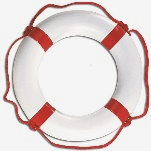 Johannes 14:2+3 In het huis van Mijn Vader zijn veel woningen; als dat niet zo was, zou Ik het u gezegd hebben. Ik ga heen om een plaats voor u gereed te maken.En als Ik heengegaan ben en plaats voor u gereedgemaakt heb, kom Ik terug en zal u tot Mij nemen, opdat ook u zult zijn waar Ik ben.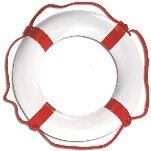 Romeinen 3:23 Want allen hebben gezondigd en missen de heerlijkheid van God1 Johannes 1:7 Maar als wij in het licht wandelen, zoals Hij in het licht is, hebben wij gemeenschap met elkaar, en het bloed van Jezus Christus, Zijn Zoon, reinigt ons van alle zonde.1 Johannes 1:9 Als wij onze zonden belijden: Hij is getrouw en rechtvaardig om ons de zonden te vergeven en ons te reinigen van alle ongerechtigheid.1 Korinthe 3:6-9 Ik heb geplant, Apollos heeft begoten, maar God heeft laten groeien. Dus is dan noch hij die plant iets, noch hij die begiet, maar God, Die laat groeien.En hij die plant en hij die begiet, zijn één, maar ieder zal zijn eigen loon ontvangen overeenkomstig zijn eigen inspanning.Want Gods medearbeiders zijn wíj. Gods akker en Gods bouwwerk bent ú.